附：                  第二届国际物流趋势发展论坛参会回执单位名称联系人手机号码参会人员姓名性别职务手机邮箱参会人员参会人员参会人员说明：1.请于6月9日前回传此表至指定邮箱：wangwanyun@cflpvip.com2.联系人：王婉芸 186123045773.进入展览馆内参会需要进行实名登记认证，请识别下方二维码或点击网址链接transport logistics CHINA (tl-c.cn)，输入团队登记号：ZWKH和密码：0616，进行身份信息登记。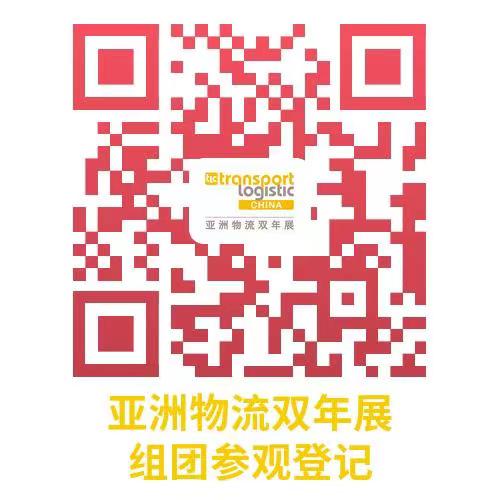 说明：1.请于6月9日前回传此表至指定邮箱：wangwanyun@cflpvip.com2.联系人：王婉芸 186123045773.进入展览馆内参会需要进行实名登记认证，请识别下方二维码或点击网址链接transport logistics CHINA (tl-c.cn)，输入团队登记号：ZWKH和密码：0616，进行身份信息登记。说明：1.请于6月9日前回传此表至指定邮箱：wangwanyun@cflpvip.com2.联系人：王婉芸 186123045773.进入展览馆内参会需要进行实名登记认证，请识别下方二维码或点击网址链接transport logistics CHINA (tl-c.cn)，输入团队登记号：ZWKH和密码：0616，进行身份信息登记。说明：1.请于6月9日前回传此表至指定邮箱：wangwanyun@cflpvip.com2.联系人：王婉芸 186123045773.进入展览馆内参会需要进行实名登记认证，请识别下方二维码或点击网址链接transport logistics CHINA (tl-c.cn)，输入团队登记号：ZWKH和密码：0616，进行身份信息登记。说明：1.请于6月9日前回传此表至指定邮箱：wangwanyun@cflpvip.com2.联系人：王婉芸 186123045773.进入展览馆内参会需要进行实名登记认证，请识别下方二维码或点击网址链接transport logistics CHINA (tl-c.cn)，输入团队登记号：ZWKH和密码：0616，进行身份信息登记。说明：1.请于6月9日前回传此表至指定邮箱：wangwanyun@cflpvip.com2.联系人：王婉芸 186123045773.进入展览馆内参会需要进行实名登记认证，请识别下方二维码或点击网址链接transport logistics CHINA (tl-c.cn)，输入团队登记号：ZWKH和密码：0616，进行身份信息登记。